MISINTENTIE  OPGAVEFORMULIER       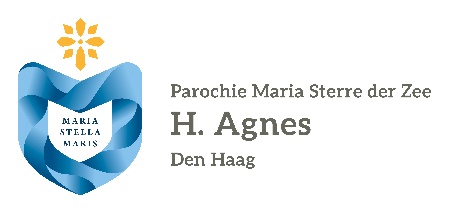 Opgave voor ………………misintenties te lezen in de eucharistieviering op:Datum …………………Tijd…………..Intentie voor ……………………………….……………………………………………………………………………Datum …………………Tijd…………..Intentie voor ……………………………….……………………………………………………………………………Datum …………………Tijd…………..Intentie voor ……………………………….……………………………………………………………………………Datum …………………Tijd…………..Intentie voor ……………………………….……………………………………………………………………………Datum …………………Tijd…………..Intentie voor ……………………………….……………………………………………………………………………Datum …………………Tijd…………..Intentie voor ……………………………….……………………………………………………………………………Datum …………………Tijd…………..Intentie voor ……………………………….……………………………………………………………………………Datum …………………Tijd…………..Intentie voor ……………………………….……………………………………………………………………………Datum …………………Tijd…………..Intentie voor ……………………………….……………………………………………………………………………Datum …………………Tijd…………..Intentie voor ……………………………….……………………………………………………………………………Datum …………………Tijd…………..Intentie voor ……………………………….……………………………………………………………………………Datum …………………Tijd…………..Intentie voor ……………………………….……………………………………………………………………………Opgegeven door:Naam             : ……...............................................................................................................................................Adres             : …………………………………………………………………………………………………………………………………………….….Telefoon       : ……………………………………………………………………………………………………………………………………….………..Betaling:Bedrag          : €  ………………….Contant betaaldWordt overgemaakt op bankrekening  NL72 INGB 0000 6595 85 tnv. Sint Agnesparochie onder vermelding van  “Misintenties”.Opgenomen door: (in te vullen door secretariaat)Naam             : …….......................................................           Datum: …………………………………………..